Zadanie 1. (0–8)theanthea5 –6 –7 –8 theZadanie 2. (0–9)I have two brothers and a half-sister who lives in Wrocław.The first person to finish the race will go on to compete in Holland.Marie Skłodowska-Curie was born in the nineteenth/19th century – I think it was exactly in November 1867.My dream holiday destination would be Sicily or theCanary Islands.Are you sure Rysy is the highest peak in the Tatra Mountains?I need an apple and some strawberries to make a fruit salad.Zadanie 3. (0–5)antheaaThe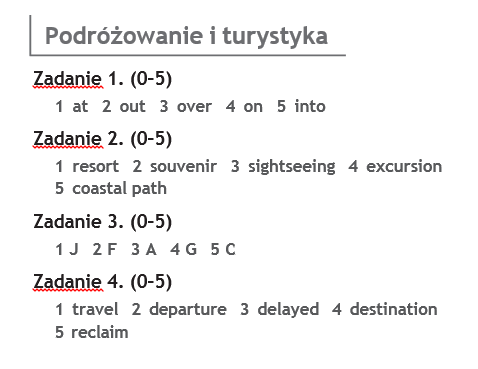 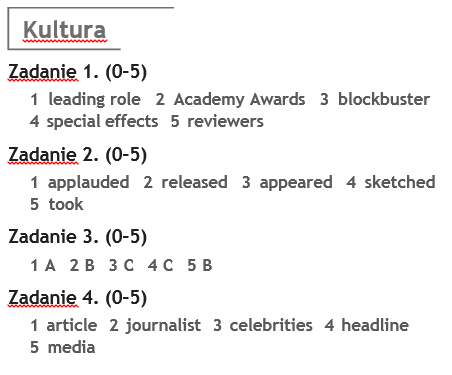 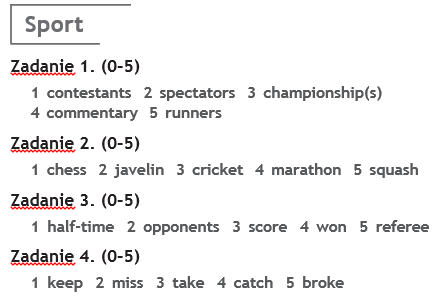 Przedimki